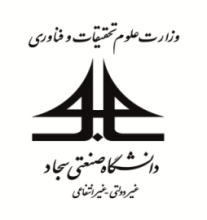 فرم ارزشيابي پايان‌نامه كارشناسي صنايع شماره فرم:ASF-4-3فرم ارزشيابي پايان‌نامه كارشناسي صنايع تاریخ بازنگری:09/08/1395عنوان پروژه :  ...........................................................................................................................................................................تاريخ دفاع: ................... نيمسال انتخاب پايان‌نامه: ..................  نام و نام خانوادگی دانشجو: .....................................نام و نام خانوادگی استاد راهنما:...............................................  نام و نام خانوادگی استاد داور:...................................امضاء استاد راهنما:				امضاء استاد داور:اداره محترم آموزش:  احتراما طبق صورت جلسه دفاع تائيد شده، نمره پایان نامه کارشناسی دانشجویان به شرح زیر اعلام میگردد:     نام و نام خانوادگي دبير كميته پروژه:                         تاريخ:                      امضاء دبير کمیته پروژه:نام و نام خانوادگي مدير گروه صنايع:                        تاريخ:                       امضاء مدير گروه صنايع:لطفا در كامپيوتر ثبت شود.                                      تاريخ:                       امضاء مدير آموزش:ثبت گرديد.                                                       تاريخ:                      امضاء:رونوشت:معاونت محترم اداري-مالي جهت استحضار و اقدامات لازمعنوان پروژه :  ...........................................................................................................................................................................تاريخ دفاع: ................... نيمسال انتخاب پايان‌نامه: ..................  نام و نام خانوادگی دانشجو: .....................................نام و نام خانوادگی استاد راهنما:...............................................  نام و نام خانوادگی استاد داور:...................................امضاء استاد راهنما:				امضاء استاد داور:اداره محترم آموزش:  احتراما طبق صورت جلسه دفاع تائيد شده، نمره پایان نامه کارشناسی دانشجویان به شرح زیر اعلام میگردد:     نام و نام خانوادگي دبير كميته پروژه:                         تاريخ:                      امضاء دبير کمیته پروژه:نام و نام خانوادگي مدير گروه صنايع:                        تاريخ:                       امضاء مدير گروه صنايع:لطفا در كامپيوتر ثبت شود.                                      تاريخ:                       امضاء مدير آموزش:ثبت گرديد.                                                       تاريخ:                      امضاء:رونوشت:معاونت محترم اداري-مالي جهت استحضار و اقدامات لازمعنوان پروژه :  ...........................................................................................................................................................................تاريخ دفاع: ................... نيمسال انتخاب پايان‌نامه: ..................  نام و نام خانوادگی دانشجو: .....................................نام و نام خانوادگی استاد راهنما:...............................................  نام و نام خانوادگی استاد داور:...................................امضاء استاد راهنما:				امضاء استاد داور:اداره محترم آموزش:  احتراما طبق صورت جلسه دفاع تائيد شده، نمره پایان نامه کارشناسی دانشجویان به شرح زیر اعلام میگردد:     نام و نام خانوادگي دبير كميته پروژه:                         تاريخ:                      امضاء دبير کمیته پروژه:نام و نام خانوادگي مدير گروه صنايع:                        تاريخ:                       امضاء مدير گروه صنايع:لطفا در كامپيوتر ثبت شود.                                      تاريخ:                       امضاء مدير آموزش:ثبت گرديد.                                                       تاريخ:                      امضاء:رونوشت:معاونت محترم اداري-مالي جهت استحضار و اقدامات لازم